Western Australia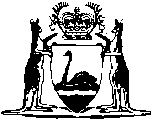 Fisheries Adjustment Schemes Act 1987Fisheries Adjustment Schemes Regulations 2009Western AustraliaFisheries Adjustment Schemes Regulations 2009ContentsPart 1 — Preliminary1.	Citation	12.	Commencement	1Part 2 — Abrolhos Islands Fishery3.	Terms used	24.	Fees under section 8 of Act imposed	2Part 3 — Exmouth Gulf Fishery7.	Terms used	48.	Fee under section 8 of Act imposed	49.	Payments to be made on 14 March for 10 years	4Part 4 — Shark Bay Prawn Managed Fishery10.	Terms used	511.	Fee under section 8 of Act imposed	512.	Payments to be made on 1 March	5Part 5 — Shark Bay Scallop Managed Fishery13.	Terms used	714.	Fee under section 8 of Act imposed	715.	Payments to be made on 1 March	8Notes	Compilation table	9Defined termsWestern AustraliaFisheries Adjustment Schemes Act 1987Fisheries Adjustment Schemes Regulations 2009Part 1 — Preliminary	[Heading inserted: Gazette 12 Feb 2010 p. 589.]1.	Citation		These regulations are the Fisheries Adjustment Schemes Regulations 2009 1.2.	Commencement		These regulations come into operation as follows —	(a)	regulations 1 and 2 — on the day on which these regulations are published in the Gazette 1;	(b)	the rest of the regulations — on the day after that day.Part 2 —  Fishery	[Heading inserted: Gazette 12 Feb 2010 p. 589.]3.	Terms used		In this Part — 	Abrolhos Islands Fishery means the Fishery as defined in the Abrolhos Islands Notice clause 2;	Abrolhos Islands Notice means the  and Mid West Trawl Managed Fishery Voluntary Fisheries Adjustment Scheme Notice 2009 as amended by the  and Mid West Trawl Managed Fishery Voluntary Fisheries Adjustment Scheme Amendment Notice 2010 and the Abrolhos Islands and Mid West Trawl Managed Fishery Voluntary Fisheries Adjustment Scheme Amendment Notice 2015;	Abrolhos Islands Voluntary Scheme means the voluntary fisheries adjustment scheme established by the Abrolhos Islands Notice clause 3;	authorisation means an authorisation that authorises fishing in the Abrolhos Islands Fishery.	[Regulation 3 amended: Gazette 12 Feb 2010 p. 589; 5 Jul 2011 p. 2823; 22 Jan 2016 p. 197.]4.	Fees under section 8 of Act imposed	(1)	For the purposes of the Abrolhos Islands Voluntary Scheme the fees specified in the Table are imposed in respect of each authorisation.	(2)	The date by which each fee specified in the Table must be paid is the date specified in the Table that corresponds to that fee.	(3)	The fees specified in the Table are payable to the CEO at the head office of the Department.Table	[Regulation 4 inserted: Gazette 5 Jan 2018 p. 3-4.][5.	Deleted: Gazette 5 Jan 2018 p. 3.][6.	Deleted: Gazette 5 Jul 2011 p. 2824]Part 3 —  Fishery	[Heading inserted: Gazette 12 Feb 2010 p. 590.]7.	Terms used		In this Part — 	authorisation means an authorisation that authorises fishing in the Exmouth Gulf Fishery;	Exmouth Gulf Fishery means the Fishery as defined in the Exmouth Gulf Notice clause 2;	Exmouth Gulf Notice means the  Prawn Managed Fishery Voluntary Fisheries Adjustment Scheme Notice 2009;	Exmouth Gulf Voluntary Scheme means the voluntary fisheries adjustment scheme established by the Exmouth Gulf Notice clause 3.	[Regulation 7 inserted: Gazette 12 Feb 2010 p. 590.]8.	Fee under section 8 of Act imposed		For the purposes of the Exmouth Gulf Voluntary Scheme, a fee of $21 865.69 is imposed in respect of each authorisation.	[Regulation 8 inserted: Gazette 12 Feb 2010 p. 590.]9.	Payments to be made on 14 March for 10 years	(1)	The fee referred to in regulation 8 is payable annually on 14 March.	(2)	The first payment is due on 14 March 2010, and the final payment is due on 14 March 2019.	(3)	The fee is payable to the CEO at the head office of the Department.	[Regulation 9 inserted: Gazette 12 Feb 2010 p. 590.]Part 4 —  Prawn Managed Fishery	[Heading inserted: Gazette 5 Jul 2011 p. 2824.]10.	Terms used		In this Part — 	authorisation means an authorisation that authorises fishing in the Shark Bay Prawn Managed Fishery;	Shark Bay Prawn Managed Fishery means the Fishery as defined in the Shark Bay Prawn Managed Fishery Notice clause 2;	Shark Bay Prawn Managed Fishery Notice means the  Prawn Managed Fishery Voluntary Fisheries Adjustment Scheme Notice 2010;	Shark Bay Prawn Managed Fishery Voluntary Scheme means the voluntary fisheries adjustment scheme established by the Shark Bay Prawn Managed Fishery Notice clause 3.	[Regulation 10 inserted: Gazette 5 Jul 2011 p. 2824.]11.	Fee under section 8 of Act imposed		For the purposes of the Shark Bay Prawn Managed Fishery Voluntary Scheme, a fee of $215 476 is imposed in respect of each authorisation.	[Regulation 11 inserted: Gazette 5 Jul 2011 p. 2825; amended: Gazette 13 Jan 2015 p. 248.]12.	Payments to be made on 1 March	(1)	The fee referred to in regulation 11 is payable annually on 1 March.	(2)	The first payment is due on 1 March 2015, and the final payment is due on 1 March 2021.	(3)	The fee is payable to the CEO at the head office of the Department.	[Regulation 12 inserted: Gazette 5 Jul 2011 p. 2825; amended: Gazette 13 Jan 2015 p. 248.]Part 5 —  Scallop Managed Fishery	[Heading inserted: Gazette 5 Jul 2011 p. 2825.]13.	Terms used		In this Part — 	managed fishery licence has the meaning given in the Shark Bay Scallop Managed Fishery Notice clause 2;	Shark Bay Scallop Managed Fishery means the Fishery as defined in the Shark Bay Scallop Managed Fishery Notice clause 2;	Shark Bay Scallop Managed Fishery Notice means the  Scallop Managed Fishery Voluntary Fisheries Adjustment Scheme Notice 2010;	Shark Bay Scallop Managed Fishery Voluntary Scheme means the voluntary fisheries adjustment scheme established by the Shark Bay Scallop Managed Fishery Notice clause 3.	[Regulation 13 inserted: Gazette 5 Jul 2011 p. 2825.]14.	Fee under section 8 of Act imposed		For the purposes of the Shark Bay Scallop Managed Fishery Voluntary Scheme the following fees are imposed in respect of each managed fishery licence —	(a)	a fee of $61 456 for payments due on 1 March of each year from 2015 to 2018;	(b)	a fee of $128 954 for payment due on 1 March 2019;	(c)	a fee of $108 159 for payments due on 1 March 2020 and 1 March 2021.	[Regulation 14 inserted: Gazette 13 Jan 2015 p. 248.]15.	Payments to be made on 1 March	(1)	The fee referred to in regulation 14(a) is payable annually on 1 March, the first payment being due on 1 March 2015, and the final payment being due on 1 March 2018.	(2)	The fee referred to in regulation 14(b) is payable on 1 March 2019.	(3)	The fee referred to in regulation 14(c) is payable on 1 March 2020 and 1 March 2021.	(4)	The fee is payable to the CEO at the head office of the Department.	[Regulation 15 inserted: Gazette 13 Jan 2015 p. 249.]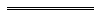 Notes1	This is a compilation of the Fisheries Adjustment Schemes Regulations 2009 and includes the amendments made by the other written laws referred to in the following table. The table also contains information about any reprint.Compilation tableDefined terms[This is a list of terms defined and the provisions where they are defined.  The list is not part of the law.]Defined term	Provision(s)Abrolhos Islands Fishery	3Abrolhos Islands Notice	3Abrolhos Islands Voluntary Scheme	3authorisation	3, 7, 10Exmouth Gulf Fishery	7Exmouth Gulf Notice	7Exmouth Gulf Voluntary Scheme	7managed fishery licence	13Shark Bay Prawn Managed Fishery	10Shark Bay Prawn Managed Fishery Notice	10Shark Bay Prawn Managed Fishery Voluntary Scheme	10Shark Bay Scallop Managed Fishery	13Shark Bay Scallop Managed Fishery Notice	13Shark Bay Scallop Managed Fishery Voluntary Scheme	13Fee imposedDate by which fee must be paid$129 1671 March 2018$288 0551 March 2019$180 0211 March 2020$180 0201 March 2021$105 1011 March 2022$99 4391 March 2023CitationGazettalCommencementFisheries Adjustment Schemes Regulations 20098 Dec 2009 p. 4992-3r. 1 and 2: 8 Dec 2009 (see r. 2(a));Regulations other than r. 1 and 2: 9 Dec 2009 (see r. 2(b))Fisheries Adjustment Schemes Amendment Regulations 201012 Feb 2010 p. 589-90r. 1 and 2: 12 Feb 2010 (see r. 2(a));
Regulations other than r. 1 and 2: 13 Feb 2010 (see r. 2(b))Fisheries Adjustment Schemes Amendment Regulations 20115 Jul 2011 p. 2823-5r. 1 and 2: 5 Jul 2011 (see r. 2(a));
Regulations other than r. 1 and 2: 6 Jul 2011 (see r. 2(b))Fisheries Adjustment Schemes Amendment Regulations 201513 Jan 2015 p. 247-9r. 1 and 2: 13 Jan 2015 (see r. 2(a));
Regulations other than r. 1 and 2: 14 Jan 2015 (see r. 2(b))Fisheries Adjustment Schemes Amendment Regulations 201622 Jan 2016 p. 197-8r. 1 and 2: 22 Jan 2016 (see r. 2(a));
Regulations other than r. 1 and 2: 23 Jan 2016 (see r. 2(b))Reprint 1: The Fisheries Adjustment Schemes Regulations 2009 as at 10 Mar 2017 (includes amendments listed above)Reprint 1: The Fisheries Adjustment Schemes Regulations 2009 as at 10 Mar 2017 (includes amendments listed above)Reprint 1: The Fisheries Adjustment Schemes Regulations 2009 as at 10 Mar 2017 (includes amendments listed above)Fisheries Adjustment Schemes Amendment Regulations 20175 Jan 2018 p. 3-4r. 1 and 2: 5 Jan 2018 (see r. 2(a));
Regulations other than r. 1 and 2: 6 Jan 2018 (see r. 2(b))